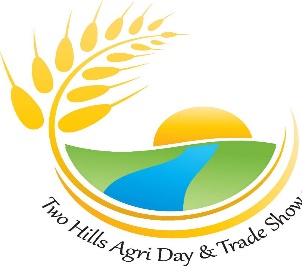 Sponsorship & Tradeshow BoothThe Two Hills Agri Day & Tradeshow Committee has begun planning and organizing our 6th Annual “Agri-Day & Tradeshow” to be held on Saturday, April 27, 2019 from 9:30 am to 4:00 pm at the Centennial Hall, the Regional Recreation Centre and in the Centennial Arena. Once again, last year’s event was a huge success with excellent attendance and very positive feedback.  Every year we do our best to keep our purpose in mind while finding speakers and vendors:	
 “To provide awareness and educational resources to the agricultural community and to provide an opportunity for local businesses to advertise and promote their business”.Over the last few years the event has grown and there are some elements that we feel are important to the success. No cost to attend: This is a free event for those attending so we depend on the sponsorship dollars of companies and organizations. Excellent free drawsKids activities and education – draws families and brings safety awareness to the youth; in the past we have had Agrium with an interactive display, ATCO and Emergency services safety displays, bouncy houses, a petting zoo, carnival gamesFarmers draw: a “farmers only” draw to attract farmers from the areaThe Two Hills Agri-Day & Tradeshow Committee is pleased to extend an invitation to your organization to become a “Major Sponsor” to assist the organizing Committee in hosting this unique event and profile your company/organization to the local Agriculture Community.We have adopted a 4 tier “Major Sponsorship” program to allow for various levels of support for this event. Attached is information on the levels of sponsorship and the benefits there of. We look forward to your participation in….”UNLOCKING OUR BEST KEPT SECRETS” If you have any questions please do not hesitate to contact the sponsorship committee.Judy Robinson 		           				Elden KozakAg Society Office                       		Ag Service Board780-657-3542			780-208-2372E-mail: thagsoc@telusplanet.net 		E-mail:ekozak@thcounty.ab.ca 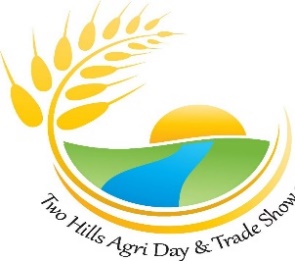 Sponsorship ApplicationAll major sponsorship includes: company logo in the Agri Day Program and acknowledgement during the event. We will be providing a hospitality room for all sponsors.    	PLATINUM ($2000 and up) - includes: logo on all advertising (if submitted prior to March 1, 2018) and a 10 x 10  booth    	GOLD ($1000 or more) - includes: 10 x 10 booth 									  	SILVER ($600) - includes:  10 x 10 booth   	BRONZE ($300) Booths with power outlets are limited, please notify us if required.  If you would like to sponsor our event, but are unable to attend, indicate no booth and please send us some materials to distribute at the tradeshow.Business or Organization: Hryniw's PlumbigContact: Nestor HryniwAddress: Box 125	Town/City: Two Hills 	Postal Code: T0B 4K0Phone: 780-632-8747	Cell:      Email:      Website:      Please include your company logo and business card when submitting your application, email to thagsoc@telusplanet.net All application deadlines will be March 27, 2019 Please make payment to;Two Hills Agricultural Society, Box 117, Two Hills, AB, T0B 4K0 or in person at 5303 – 45 Avenue.You may also drop off your application and payment at the County Office at 4818-50st.Tradeshow Booth ApplicationBusiness or Organization: Two Hills Travel ClubContact: Helene DeBoerAddress: Box 58	Town/City: Two Hills	Postal Code: T0B 4K0Phone: 780-603-3550	Cell:      Email: helenejohndeboer@gmail.comTradeshow Booth  	10 x 10: $175.00		  	 6 x 6: $100.00  Booths with power outlets are limited, please notify us if required.            	Please Note: Outdoor space is available for larger displays and/or equipment.  Please include your company logo and business card when submitting your application, email to thagsoc@telusplanet.net 